OKUL BİLGİLERİKURUM ADIKURUM ADIKURUM ADIÜmraniye Merkez Anadolu LisesiÜmraniye Merkez Anadolu LisesiÜmraniye Merkez Anadolu LisesiÜmraniye Merkez Anadolu LisesiÜmraniye Merkez Anadolu LisesiÜmraniye Merkez Anadolu LisesiKURUM KODUKURUM KODUKURUM KODU750909750909750909750909750909750909İLETİŞİM BİLGİLERİİLETİŞİM BİLGİLERİİLETİŞİM BİLGİLERİTelefon: 0216 634 04 16Telefon: 0216 634 04 16Telefon: 0216 634 04 16Telefon: 0216 634 04 16Telefon: 0216 634 04 16Telefon: 0216 634 04 16İLETİŞİM BİLGİLERİİLETİŞİM BİLGİLERİİLETİŞİM BİLGİLERİFax: 0216 632 88 25Fax: 0216 632 88 25Fax: 0216 632 88 25Fax: 0216 632 88 25Fax: 0216 632 88 25Fax: 0216 632 88 25İLETİŞİM BİLGİLERİİLETİŞİM BİLGİLERİİLETİŞİM BİLGİLERİe-posta:e-posta:e-posta:e-posta:e-posta:e-posta:İLETİŞİM BİLGİLERİİLETİŞİM BİLGİLERİİLETİŞİM BİLGİLERİWeb Adresi:Web Adresi:Web Adresi:Web Adresi:Web Adresi:Web Adresi:ULAŞIM BİLGİLERİULAŞIM BİLGİLERİULAŞIM BİLGİLERİAdres: Yamanevler Mah. Küçüksu Cad. No:32 Ümraniye/ İSTANBULAdres: Yamanevler Mah. Küçüksu Cad. No:32 Ümraniye/ İSTANBULAdres: Yamanevler Mah. Küçüksu Cad. No:32 Ümraniye/ İSTANBULAdres: Yamanevler Mah. Küçüksu Cad. No:32 Ümraniye/ İSTANBULAdres: Yamanevler Mah. Küçüksu Cad. No:32 Ümraniye/ İSTANBULAdres: Yamanevler Mah. Küçüksu Cad. No:32 Ümraniye/ İSTANBULULAŞIM BİLGİLERİULAŞIM BİLGİLERİULAŞIM BİLGİLERİİl-İlçe Merkezine Uzaklık: 500 mİl-İlçe Merkezine Uzaklık: 500 mİl-İlçe Merkezine Uzaklık: 500 mİl-İlçe Merkezine Uzaklık: 500 mİl-İlçe Merkezine Uzaklık: 500 mİl-İlçe Merkezine Uzaklık: 500 mULAŞIM BİLGİLERİULAŞIM BİLGİLERİULAŞIM BİLGİLERİServis Bilgisi: YokServis Bilgisi: YokServis Bilgisi: YokServis Bilgisi: YokServis Bilgisi: YokServis Bilgisi: YokULAŞIM BİLGİLERİULAŞIM BİLGİLERİULAŞIM BİLGİLERİUlaşım:Ulaşım:Ulaşım:Ulaşım:Ulaşım:Ulaşım:ULAŞIM BİLGİLERİULAŞIM BİLGİLERİULAŞIM BİLGİLERİHarita: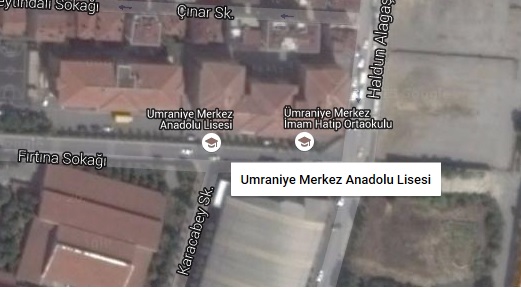 Harita:Harita:Harita:Harita:Harita:KURUM BİLGİLERİKURUM BİLGİLERİKURUM BİLGİLERİKURUM BİLGİLERİKURUM BİLGİLERİKURUM BİLGİLERİKURUM BİLGİLERİKURUM BİLGİLERİKURUM BİLGİLERİÖğretim ŞekliNormalXXXXDers Başlama Öğretim ŞekliİkiliDers BitişÖğrenci SayısıKız397397397397Pansiyon BilgileriKız0Öğrenci SayısıErkek427427427427Pansiyon BilgileriErkek0Yabancı Dil1.Y. DilİngilizceİngilizceİngilizceİngilizceHazırlık SınıfıVar0Yabancı Dil2.Y.DilAlmancaAlmancaAlmancaAlmancaHazırlık SınıfıYokxDerslik Sayısı2424242424Spor SalonuYokYokÖğretmen Sayısı5454545454YemekhaneYokYokRehber Öğrt. Sayısı22222Kantin11Kütüphane11111Revir1 adet1 adetKonferans Salonu11111Isınma ŞekliDoğalgazDoğalgazFen Laboratuvarı11111MisafirhaneYokYokB.T Laboratuvarı 11111BahçeVarVarResim SınıfıYokYokYokYokYokLojman BilgileriYokYokMüzik SınıfıYokYokYokYokYokDiğerİSTATİSTİKLERİSTATİSTİKLERİSTATİSTİKLERİSTATİSTİKLERİSTATİSTİKLERİSTATİSTİKLERİSTATİSTİKLERİSTATİSTİKLERİSTATİSTİKLERKontenjan BilgileriKontenjan BilgileriKontenjan BilgileriKontenjan Bilgileri2014-2015170170170170Kontenjan BilgileriKontenjan BilgileriKontenjan BilgileriKontenjan Bilgileri2015-2016200200200200Taban-Tavan  Puan BilgileriTaban-Tavan  Puan BilgileriTaban-Tavan  Puan BilgileriTaban-Tavan  Puan Bilgileri2013-2014350- 419350- 419350- 419350- 419Taban-Tavan  Puan BilgileriTaban-Tavan  Puan BilgileriTaban-Tavan  Puan BilgileriTaban-Tavan  Puan Bilgileri2014-2015365- 418365- 418365- 418365- 418Taban-Tavan  Puan BilgileriTaban-Tavan  Puan BilgileriTaban-Tavan  Puan BilgileriTaban-Tavan  Puan Bilgileri2015-2016357- 422357- 422357- 422357- 422Okulun YGS/LYS Başarı DurumuOkulun YGS/LYS Başarı DurumuOkulun YGS/LYS Başarı DurumuOkulun YGS/LYS Başarı Durumu2013-2014Okulun YGS/LYS Başarı DurumuOkulun YGS/LYS Başarı DurumuOkulun YGS/LYS Başarı DurumuOkulun YGS/LYS Başarı Durumu2014-2015360360360360Okulun YGS/LYS Başarı DurumuOkulun YGS/LYS Başarı DurumuOkulun YGS/LYS Başarı DurumuOkulun YGS/LYS Başarı Durumu2015-2016LYS’de Öğrenci Yerleştirme YüzdesiLYS’de Öğrenci Yerleştirme YüzdesiLYS’de Öğrenci Yerleştirme YüzdesiLYS’de Öğrenci Yerleştirme Yüzdesi2013-2014LYS’de Öğrenci Yerleştirme YüzdesiLYS’de Öğrenci Yerleştirme YüzdesiLYS’de Öğrenci Yerleştirme YüzdesiLYS’de Öğrenci Yerleştirme Yüzdesi2014-2015LYS’de Öğrenci Yerleştirme YüzdesiLYS’de Öğrenci Yerleştirme YüzdesiLYS’de Öğrenci Yerleştirme YüzdesiLYS’de Öğrenci Yerleştirme Yüzdesi2015-2016OKULUN SOSYAL VE KÜLTÜREL ETKİNLİKLERİOKULUN SOSYAL VE KÜLTÜREL ETKİNLİKLERİOKULUN SOSYAL VE KÜLTÜREL ETKİNLİKLERİOKULUN SOSYAL VE KÜLTÜREL ETKİNLİKLERİOKULUN SOSYAL VE KÜLTÜREL ETKİNLİKLERİOKULUN SOSYAL VE KÜLTÜREL ETKİNLİKLERİOKULUN SOSYAL VE KÜLTÜREL ETKİNLİKLERİOKULUN SOSYAL VE KÜLTÜREL ETKİNLİKLERİOKULUN SOSYAL VE KÜLTÜREL ETKİNLİKLERİSportif EtkinliklerSportif EtkinliklerSportif EtkinliklerSportif EtkinliklerBilimsel EtkinliklerBilimsel EtkinliklerBilimsel EtkinliklerBilimsel EtkinliklerProje ÇalışmalarıProje ÇalışmalarıProje ÇalışmalarıProje ÇalışmalarıYurtdışı Proje FaaliyetleriYurtdışı Proje FaaliyetleriYurtdışı Proje FaaliyetleriYurtdışı Proje FaaliyetleriDİĞER HUSUSLARDİĞER HUSUSLARDİĞER HUSUSLARDİĞER HUSUSLARDİĞER HUSUSLARDİĞER HUSUSLARDİĞER HUSUSLARDİĞER HUSUSLARDİĞER HUSUSLAR